INDICAÇÃO Nº 2058/2021Sugere ao Poder Executivo Municipal a manutenção e troca de lâmpada queimada na Rua Argemiro Jose da Silva em frente ao nº 359, bairro Terra Azul, neste município.Excelentíssimo Senhor Prefeito Municipal, Nos termos do Art. 108 do Regimento Interno desta Casa de Leis, dirijo-me a Vossa Excelência para sugerir ao setor competente que, promova a manutenção e troca de lâmpada queimada na Rua Argemiro Jose da Silva em frente ao nº 359, bairro Terra Azul, neste município. Justificativa:Este vereador foi procurado pelos munícipes do bairro Terra Azul, solicitando a troca de lâmpada no referido local, pois a mesma já esta queimada há algum tempo, causando insegurança á população, já que os moradores trafegam pela via durante a madrugada, quando vão ao trabalho.Plenário “Dr. Tancredo Neves”, em 14 de junho de 2.021.JESUS                 Valdenor de Jesus G. Fonseca	   -Vereador-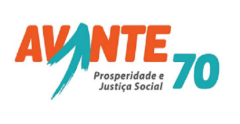 